Placement under AB705Goal of Student                CTE Training or						Transfer/AST         Local Degree/Certificate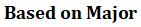 Place Directly into required Math Course or Transfer Level?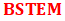 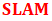 							Math 13 +? 213		Math 1 + ? 215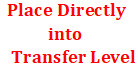 								Math 15			Math 50 + ? 216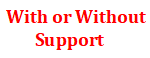 *If student did not complete Algebra II in HS, they can take Math 203This rule set was given to us by the State Chancellor’s Office in their 7/10 memo, which can be found at: https://asccc.org/sites/default/files/AA%2018-40%20AB%20705%20Implementation%20Memorandum_.pdfPersuading Students to go directly into Transfer:The data shows that your best chance of completing transfer level math is by taking it NOWThe Pell grant lasts for 6 years total now.  After 90 units, you get less $!Other states have already made this transition and their success at college level is exceptional AND it has closed the achievement gaps between ethnicities (and possibly other factors)The data from other states is compelling – the groups (those with or without support) perform similarly.  The lowest band (where support is required for us) is not as good as the other two bands, BUT their chances of completing transfer level with support (via direct placement or without taking basic skills math courses) is at least 5 times better than attempting to go through the basic skills math sequence.Additional Details:Current students need to be reassessed for fall 2019New funding formula (SFCC) is partly performance based, including: if transfer students complete Math/English requirements within their first yearif CTE students complete 9 units within their first yearmore points are awarded for AST than for local degreespoints are given to us based on the number of degrees/certificates completed We will be piloting transfer level math courses with support in springWe are participating in community of practices across district to decide how to teach these support courses.  We expect this work to continue through next semester.  We may need to partner with local adult schools to help students who need to complete lower level course workCourses Offered with Math 503 Support for Spring 2019Math 13 MW 9:00 - 10:50 am + Math 503 MW 10:50 - 11:40 am (Williamson)Math 13 TTh 1:00 - 2:50 pm + Math 503 TTh 2:50 - 3:40 pm (Santos)Math 1 MW 3:00 - 4:50 pm + Math 503 MW 5:00 - 5:50 pm (Staff for both)Math 1 TTh 1:00 - 2:50 pm (Camp) + Math 503 TTh 3:00 - 3:50 pm (Staff)Please feel free to enroll students who may have gaps in their math background but are eager to start transfer level into these courses next semester!  Feel free to encourage our students to be brave! *This work is subject to change.  We are all still working to understand exactly what is required of us under AB705.  We could get more clarification from the state chancellor’s office that might affect our work.  We (math and English faculty, administrators and counselors across district) have regularly scheduled meetings through this semester held at the district in order to try to meet the needs of these required changes.High School Performance Metric for BSTEM MathematicsRecommended AB705 Placement for BSTEM Mathematics(If passed Algebra II)*Calculus or Higher in HS or Passed AP examPlaced into next level course or repeat (if didn't pass)HSGPA >= 3.6    
or
HSGPA >=3.2 & passed Precalc or Trig with C or betterMath 3A (Calculus)HSGPA >=  3.4
OR
HSGPA >= 2.6 AND enrolled in HS Calc (but no grade)
(Success rate = 75%)Math 1 (Precalculus) and/or Math 50 (Trigonometry)
No support RequiredHSGPA >= 2.6
OR
Enrolled in HS Precalc (but no grade)
(Success rate = 53%)Math 1 (Precalculus) + Math 215 (Support for Precalculus)
and/or 
Math 50 (Trigonometry) + Math 216 (Support for Trigonometry)
Support RecommendedHSGPA < 2.6 and no Precalculus

(Success rate = 28%)Math 1 (Precalculus) + Math 215 (Support for Precalculus)
or 
Math 50 (Trigonometry) + Math 216 (Support for Trigonometry)
Support RequiredHigh School Performance Metric for Statistics/Liberal Arts Mathematics (SLAM)Recommended AB705 Placement for Statistics/Math for Liberal Arts (SLAM)HSGPA >= 3.0    

(Success rate = 75%)Math 13 (Statistics) or Math 15 (Math for Liberal Arts) 
No support RequiredHSGPA from 2.3 to 2.9   

(Success rate = 50%)Math 13 (Statistics) + Math 213 (Support for Statistics) recommended
or 
Math 15 (Math for Liberal Arts)  (Currently no Support Course) HSGPA < 2.3       

(Success rate = 29%)Math 13 (Statistics) + Math 213 (Support for Statistics) 
(support required)
or 
Math 15 (Math for Liberal Arts)  (Currently no Support Course)